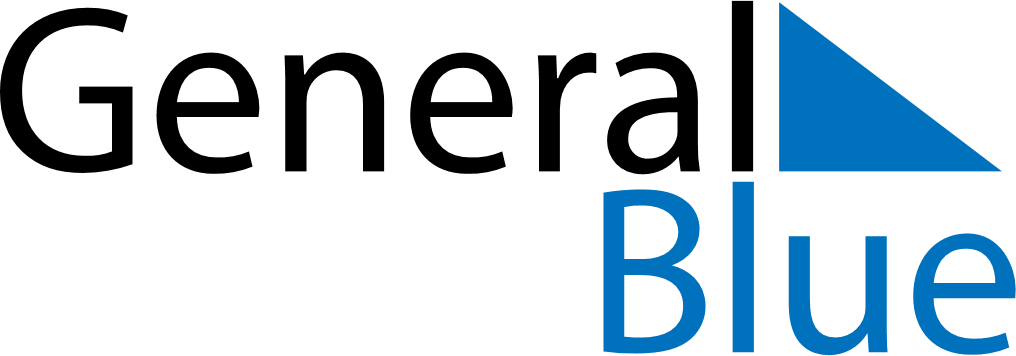 Weekly CalendarMay 9, 2021 - May 15, 2021Weekly CalendarMay 9, 2021 - May 15, 2021Weekly CalendarMay 9, 2021 - May 15, 2021Weekly CalendarMay 9, 2021 - May 15, 2021Weekly CalendarMay 9, 2021 - May 15, 2021Weekly CalendarMay 9, 2021 - May 15, 2021SUNDAYMay 09MONDAYMay 10TUESDAYMay 11WEDNESDAYMay 12THURSDAYMay 13FRIDAYMay 14SATURDAYMay 15